Before and during a task• What could go wrong?• How bad could it be?• Do I clearly understand my task?• Has anything changed?• Am I physically and mentally ready?• Do I have the right tools and equipment?• Make it safe.• Use right procedure.• Use right tools.• Reduce risks.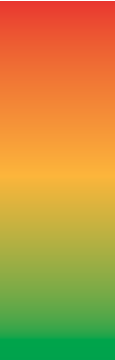 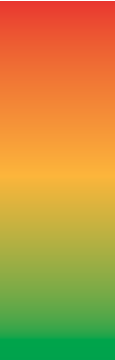 Stop if it can’t be done safely!	Q1	Q2	Q3	Q4“Safety is a personal commitment and belief in working safe and looking out for one another”Why do I work safely? What activity do I do on days off or what person(s) are waiting for me at home?What actions will I take to keep my co-workers and myself safe?What actions will I take off the job to keep my family and myself safe?Name	Company	Date